Раздел 1. Описание объекта закупки:«Выполнение работ по обеспечению протезом верхней конечности»ОБЩИЕ ТРЕБОВАНИЯДля целей настоящей закупки используется терминология, определенная Приказом Минтруда России от 13.02.2018 № 86 н «Об утверждении классификации технических средств реабилитации (изделий) в рамках федерального перечня реабилитационных мероприятий, технических средств реабилитации и услуг, предоставляемых инвалиду, утвержденного распоряжением Правительства Российской Федерации от 30 декабря 2005 г. № 2347-р».Требования к функциональным характеристикамПротез конечности – техническое средство реабилитации, заменяющее частично или полностью отсутствующую, или имеющую врожденные дефекты конечность и служащее для восполнения косметического и (или) функционального дефекта.Обеспечение протезами конечностей – предусматривают индивидуальное изготовление, обучение пользованию и выдачу технического средства реабилитации.Требования к качественным характеристикамВыполняемые работы по обеспечению Получателей изделиями содержат комплекс медицинских, технических и социальных мероприятий, проводимых с Получателями ТСР, имеющими нарушения и (или) дефекты опорно-двигательного аппарата, в целях восстановления или компенсации ограничений их жизнедеятельности.Выполнить работы по обеспечению Получателей изделиями с индивидуальными параметрами изготовления. Изделия изготовлены в соответствии с назначением врача-ортопеда и предназначаются исключительно для компенсации ограничений жизнедеятельности конкретного Получателя.Изделия не имеют дефектов, связанных с материалами или качеством изготовления, либо проявляющихся в результате действия или упущения Подрядчика при нормальном использовании в обычных условиях, отвечают требованиям безопасности в течение всего срока эксплуатации при условии выполнения Получателем установленных требований по их использованию.    Требования к безопасности работМатериалы, применяемые при обеспечении Получателей ТСР не содержат ядовитых (токсичных) компонентов; они разрешены к применению Минздравом России.Обеспечение Получателей ТСР отвечает требованиям безопасности для пользователя.Требования к результатам работОбеспечение Получателей ТСР следует считать эффективно исполненным, если у Получателя ТСР восстановлена опорная и двигательная функции, созданы условия для предупреждения развития деформации или благоприятного течения болезни. Работы по обеспечению выполнены с надлежащим качеством и в установленные сроки.Требования к размерам, упаковке и отгрузкеУпаковка обеспечивает защиту от повреждений, порчи (изнашивания) или загрязнения во время хранения и транспортировки к месту использования по назначению.  	Требования к маркировке, упаковке, транспортированию и хранению технических средств реабилитации, являющихся одновременно изделиями медицинского назначения по ГОСТ Р 51632-2021.Изделия должны быть замаркированы знаком соответствия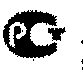 (при наличии)Требования к сроку и (или) объему предоставления гарантий выполнения работСроки гарантии:Требуется обеспечение исполнения обязательств по предоставленной гарантии качества.Обеспечение возможности ремонта осуществляется в соответствии с Законом от 07.02.1992 г. № 2300-1 «О защите прав потребителей».Подрядчик обязан производить гарантийный ремонт или замену изделий, вышедших из строя до истечения гарантийного срока, за счет собственных средств, возмещать расходы за проезд Получателей, а также сопровождающих лиц, для замены или ремонта изделий до истечения его гарантийного срока за счет средств Подрядчика.В ходе выполнения работ по протезированию верхних конечностей Подрядчик обязан обучить получателя пользованию протезами.Подрядчик еженедельно предоставляет Заказчику сведения о статусе отработки выданных Получателям направлений на получение изделий (принятие направления в работу, выдача изделия и т.д.).№ п/пНомер позиции КТРУ/Наименование изделия по КТРУНаименование изделия по классификации Характеристики результата работ (изделия)Количество, шт.1Отсутствует в КТРУ03.28.08.04.01Протез кисти с микропроцессорным управлением, в том числе при вычленении и частичном вычленении кистиПротез кисти с микропроцессорным управлением, в том числе при вычленении и частичном вычленении кисти Приёмная гильза изготовлена по индивидуальному слепку с культи Получателя ТСР.  Материал приемной гильзы слоистый пластик на основе акриловых смол. Материал примерочной гильзы слоистый пластик на основе акриловых смол. Количество примерочных гильз - одна 	Система управления  миоэлектрическая с двумя независимыми системами пропорционального управления скоростью и силой схвата. Функция ротации реализована в составе модуля кисти.  Косметическая оболочка силиконовая с армирующей сеткой или ПВХ/Пластизоль с покрытием.  Крепление индивидуальное подгоночное.  В комплект протеза входит: зарядное устройство, сменный аккумулятор, запасная косметическая оболочка.  Тип протеза по назначению - постоянный.1ИТОГО1Наименование изделия03.28.08.04.01Протез кисти с микропроцессорным управлением, в том числе при вычленении и частичном вычленении кистиНе менее 2 лет